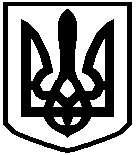 Про організацію та проведення заходівз питань безпеки життєдіяльностіучасників освітнього процесу на час зимових канікул              Відповідно до наказу Міністерства освіти і науки України від 18.04.2006 № 304  (в редакції наказу Міністерства освіти і науки України від 22.11.2017 № 1514), листа Міністерства освіти і науки України від 13.12.2023 № 1/19632-23, з урахуванням відкритої широкомаштабної російської збройної агресії проти України, наказу управління освіти, молоді та спорту Баришівської селищної ради від 18.12.2023 № 376-о «Про організацію та проведення заходів з питань безпеки життєдіяльності учасників освітнього процесу на час зимових канікул» та з метою посилення контролю за збереженням життя і здоров'я вихованців, учнів, попередження надзвичайних ситуацій в закладі освіти,НАКАЗУЮ:Класним керівникам 1-11-х класів  ОЗО та філії Селичівська гімназія провести заходи перед початком зимових канікул, новорічних та різдвяних свят, а саме:організувати проведення первинних інструктажів із здобувачами освіти з питань безпеки життєдіяльності перед початком зимових канікул, новорічних та різдвяних свят (зокрема з питань дій у разі оголошення про загрозу виникнення надзвичайної ситуації, у тому числі сигналу «Повітряна тривога», дотримання правил пожежної безпеки, техногенної безпеки та безпеки дорожнього руху, профілактики шлунково-кишкових захворювань, поводження в громадських місцях з незнайомими людьми та підозрілими предметами, при користуванні громадським транспортом, безпечне перебування біля річок та водоймищ, що вкриті кригою, при використанні піротехніки тощо) з реєстрацією у відповідних журналах;організувати проведення роз'яснювальної роботи  серед здобувачів освіти щодо правил поведінки в умовах низьких температур, попередження випадків переохолодження та обморожень, порядку надання домедичної допомоги постраждалим внаслідок нещасних випадків.Заступнику директора з господарської роботи Яценко Л.М.:           2.1.контролювати дотримання правил пожежної та техногенної безпеки у закладі освіти;2.2. заборонити експлуатацію несправних приладів опалення та саморобних нагрівальних приладів в будівлях та приміщеннях закладу освіти;2.3. перевірити знання порядку дій у разі оголошення сигналу «Повітряна тривога», загальної інструкції з пожежної та техногенної безпеки у працівників охорони,  чергових служб об'єктів та операторів котелень, а також порядку здійснення контролю за додержанням протипожежного стану, огляду територій і приміщень, порядку знеструмлення електромережі та дій у разі виявлення пожежі або спрацювання засобів пожежної сигналізації та автоматичного пожежогасіння;2.4. утримувати наявні укриття фонду захисних споруд цивільного захисту в готовності до використання за призначенням та у разі оголошення сигналу «Повітряна тривога» забезпечити розміщення персоналу закладу освіти відповідно до затверджених алгоритмів (інструкцій);2.5. забезпечити наявність планів евакуації на випадок пожежі або інших надзвичайних ситуацій з обов'язковим позначенням маршрутів евакуації, місць розташування первинних засобів пожежогасіння та електричних щитків, із дублюванням, у разі потреби англійською мовою.Контроль за виконанням наказу залишаю за собою.Директор ОЗО                             Наталія КАЛМИКОВАЗ наказом ознайомлена	Лідія ЯЦЕНКО	   БАРИШІВСЬКА СЕЛИЩНА РАДА	ОПОРНИЙ ЗАКЛАД ОСВІТИ		«БАРИШІВСЬКИЙ ЛІЦЕЙ»		     Н А К А З	   БАРИШІВСЬКА СЕЛИЩНА РАДА	ОПОРНИЙ ЗАКЛАД ОСВІТИ		«БАРИШІВСЬКИЙ ЛІЦЕЙ»		     Н А К А З  18.12.2023 	                      смт Баришівка	                           № 102-о